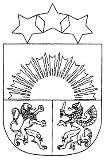 Latvijas RepublikaValmieras NOVADA pašvaldībaNodokļu maksātāja reģistrācijas kods 90000043403, Lāčplēša iela 2, Valmiera, Valmieras novads, LV-4201Tālrunis 64207120, e-pasts: pasts@valmierasnovads.lv, www.valmierasnovads.lv19.07.2022.Tirgus izpētes noteikumi Nometņu organizēšanai atklātā projekta konkursā “Atbalsts Ukrainas un Latvijas bērnu un jauniešu nometnēm” līgums Nr. 1-16.1/321.pielikumsPretendenta  – finanšu piedāvājumsTirgus izpētes noteikumi Nometņu organizēšanai atklātā projekta konkursā “Atbalsts Ukrainas un Latvijas bērnu un jauniešu nometnēm” līgums Nr. 1-16.1/32Pretendenta nosaukums/vārds, uzvārds ________________reģ.Nr.___________________, ar šī pieteikuma iesniegšanu:piesakās piedalīties pakalpojuma tirgus izpētes procedūrā,apliecina, ka ir iepazinies ar procedūras noteikumiem un apņemas ievērot to prasības;apliecina piedāvājuma spēkā esamību ne mazāk kā 30 kalendāra dienas no piedāvājumu iesniegšanas dienas;apliecina, ka pretendents veiks iepirkuma līguma izpildi atbilstoši Tehniskās specifikācijas prasībām un Pasūtītāja norādījumiem gadījumā, ja pretendentam tiks piešķirtas līguma slēgšanas tiesības;garantē, ka visas sniegtās ziņas ir patiesas.Aizpilda Pretendents:  Ja mūsu piedāvājums tiks akceptēts, līguma izpildi koordinējošā persona no mūsu puses būs:PIEDĀVĀJUMA sagatavotājs: vārds, uzvārds, amats, paraksts, telefons, e-pasts2022.gada ___________2.pielikumsPIETEIKUMS NOMETNĒM“Atbalsts Ukrainas un Latvijas bērnu un jauniešu nometnēm”1.daļa - Pretendenta pamatdati2.daļa – NOMETNES APRAKSTS3.DAĻA – FINANŠU TĀMEApliecinu, ka visa iesniegtā informācija ir patiesa un nav sagrozītaPARAKSTS: _______________________________DATUMS: _________________________________3.pielikums Tehniskā specifikācijaPakalpojums: Nometņu organizēšana atklāta projekta konkursa “Atbalsts Ukrainas un Latvijas bērnu un jauniešu nometnēm” līgums Nr. 1-16.1/32 ietvarosPrasības:Bērnu nometnes organizē, pamatojoties uz Ministru kabineta 2009.gada 1.septembra noteikumiem Nr.981 “Bērnu nometņu organizēšanas un darbības kārtība” un ievērojot tajos noteiktās prasības.Nometnei jābūt reģistrētai un saskaņotai bērnu nometņu datu bāzē www.nometnes.gov.lv .Organizējot nometni, jāievēro Ministru kabineta 2021.gada 28.septembra noteikumu Nr.662 “Epidemioloģiskās drošības pasākumi Covid-19 infekcijas izplatības ierobežošanai” 120. punkts: “Bērnu nometnes organizēšanā ievēro piesardzības pasākumus, kas noteikti Valsts izglītības satura centra vadlīnijās bērnu nometņu organizētājiem. Bērnu nometnē ir noteikta atbildīgā persona un izstrādāta procedūra rīcībai, ja nometnes dalībnieku vai darbinieku vidū konstatēta saslimšana ar Covid-19.” Vadlīnijas piesardzības pasākumiem bērnu nometņu organizētājiem: www.nometnes.gov.lv Var tikt organizētas gan dienas, gan diennakts nometnes - telpās, ārpus telpām, telpās un ārpus telpām.Tiek atbalstītas dienas un diennakts nometnes, kuru plānotais ilgums ir no 6 līdz 10 dienām. Dienas nometnes programma dienā vismaz 6 stundu ilga.Atbalsta apmērs par vienu nometnes dalībnieku dienā ir 20 euro apmērā (dienas nometne) vai 40 euro apmērā (diennakts nometne).Attiecināmās izmaksas nometnes norisē: telpu un aprīkojuma, piem., telts, noma; transporta pakalpojumi (sabiedriskā transporta biļetes nometnes dalībniekiem un/vai autobusu noma nometnes dalībnieku pārvadāšanai); dalībnieku ēdināšana, izmitināšana; aktivitātēm un nodarbībām nepieciešamie materiāli un kancelejas preces, ieejas biļetes, ja nometnes dalībnieki apmeklē kādu pasākumu vai kultūras/dabas vietu, nometnes programmas nodrošināšanai nepieciešamās saimniecības preces, t.sk. dezinfekcijas līdzekļi, higiēnas preces; nometnes programmas nodrošināšanai nepieciešamais mazvērtīgais inventārs; citas nometnes programmas īstenošanai nepieciešamās izmaksas (piemēram, Veselības inspekcijas saskaņojuma izmaksas); nometnes personāla (vadītāja, pedagogu, radošo darbnīcu vadītāju, tehnisko darbinieku u.c.) darba samaksa. Neattiecināmās izmaksas - izmaksas, kas neatbilst nometnes mērķa sasniegšanai (piemēram, prēmijas, dāvinājumi vai citi materiāli stimulējoši pasākumi nometnes personālam, pamatlīdzekļu iegāde, naudas sodu, līgumsodu, kavējuma procentu apmaksa, bankas pārskaitījumu komisijas maksa, izmaksas, kas jau tiek finansētas no pašvaldības budžeta u.tml. citi izdevumi).Nometņu organizēšana un vadīšana1.Iepirkuma priekšmetsUkrainas un Latvijas bērnu un jauniešu nometņu organizēšana2.Iepirkuma metode PIL 9.panta 20.daļas iepirkums3.Iepirkuma izpildes vietaValmieras novads.4.Piedāvājuma cena Piedāvājumam jābūt izteiktam euro, atsevišķi norādot piedāvājuma cenu bez PVN, PVN summu un summu ar PVN (saskaņā ar 1.pielikumu).5.Izmaksas, kas jāiekļauj piedāvājuma cenā visi Latvijas Republikas normatīvajos aktos paredzētie nodokļi un nodevas, t.sk. VSAOI, un citi maksājumi, kas ir saistoši pretendentam;visi iespējamie riski, kas saistīti ar tirgus cenas svārstībām plānotajā līguma izpildes laikā.6.Samaksas kārtība90% no līguma summa tiek pārskaitīta uz nometnes īstenotāja bankas kontu 10 dienu laikā pēc līguma slēgšanas, atlikušie 10 % tiek pārskaitīti uz organizatora kontu 10 darba dienu laikā no pieņemšanas-nodošanas akta parakstīšanas un rēķina saņemšanas dienas.7.Pilnvarotā persona no pasūtītāja puses tirgus izpētes procedūrāDaina Roze, Valmieras novada pašvaldības, Izglītības pārvaldes, Jaunatnes lietu speciāliste, e-pasts: daina.roze@valmierasnovads.lv, tālr. 25450585.8.Piedāvājuma izvēles kritērijiPar tirgus izpētes (cenu aptaujas) uzvarētāju tiek atzīts finanšu piedāvājums ar viszemāko cenu, kas atbilst visām tirgus izpētes noteikumos noteiktajām prasībām.9.Piedāvājuma iesniegšana, noformējums Latviešu valodā, datorrakstā ne vēlāk kā līdz 2022.gada 5. augustam plkst.16.00 parakstītu un ieskenētu nosūtot uz e-pasta adresi daina.roze@valmierasnovas.lv un piedāvājuma oriģinālu iesniedzot pēc pretendentu atlases rezultātu apstiprināšanas. Ja pretendents izmanto elektronisko parakstu, piedāvājumu var iesniegt kā elektronisku dokumentu, vienā ar drošu elektronisko parakstu parakstītā dokumentu paketē, nosūtot to uz e-pastu daina.roze@valmierasnovads.lv. Piedāvājumu var iesniegt personīgi Valmieras novada pašvaldībā Klientu apkalpošanas centrā, Lāčplēša ielā 2, Valmierā ar norādi Dainai Rozei. 10.Pretendentu atlases kritēriji – prasības pakalpojuma sniedzējam10.1. Pretendents var būt gan fiziska persona, gan juridiska persona, kura ir reģistrējusi savu saimniecisko darbību vai komercdarbību normatīvo aktu noteiktā kārtībā.10.2. Pretendents ir reģistrēts, licencēts vai sertificēts atbilstoši attiecīgās valsts normatīvo aktu prasībām un ir tiesīgs sniegt Pasūtītājam nepieciešamos pakalpojumus Latvijas Republikā.11.Tirgus izpētē iesniedzamie pretendenta dokumenti Pretendenta  – finanšu piedāvājums (1.pielikums).Pieteikums Nometnēm (2.pielikums)Nometnes vadītāja CV, kurā atspoguļota izglītība un darba pieredze.Nometņu vadītāja apliecības kopija.12.Piedāvājuma derīguma termiņš30 dienas13.Pretendenta tiesības un pienākumi tirgus izpētes procedūras laikā13.1. Iesniedzot piedāvājumu, pieprasīt apliecinājumu, ka piedāvājums ir saņemts.13.2. Pirms piedāvājumu iesniegšanas termiņa beigām grozīt vai atsaukt iesniegto piedāvājumu.13.3. Sagatavot piedāvājumu atbilstoši noteikumu prasībām.13.4. Sniegt atbildes uz Pasūtītāja pieprasījumiem par papildu informāciju, kas nepieciešama piedāvājumu pārbaudei, atlasei, atbilstības pārbaudei, salīdzināšanai un vērtēšanai.14.Pasūtītāja tiesības un pienākumi tirgus izpētes procedūras laikā 14.1. Pieprasīt pretendentam papildu informāciju. 14.2. Pārtraukt vai izbeigt procedūru, ja ir objektīvs pamatojums.14.3. Noteikt pretendentu, kuram piešķiramas tiesības slēgt Līgumu.14.4. Noraidīt piedāvājumu, ja tas neatbilst tirgus izpētes noteikumu prasībām.15.Sankciju pārbaude atbilstoši Starptautisko un Latvijas Republikas nacionālo sankciju likuma 11.1panta (1) un (2) daļaiPirms lēmuma pieņemšanas par uzvarētāja noteikšanu pasūtītājs veiks pretendenta, kuram būtu piešķiramas līguma slēgšanas tiesības, pārbaudi atbilstoši Starptautisko un Latvijas Republikas nacionālo sankciju likuma 11.1panta (1) un (2) daļai.16.PielikumāPretendenta  – finanšu piedāvājums.Vadlīnijas projekta “Atbalsts Ukrainas un Latvijas bērnu un jauniešu nometnēm” īstenošanai un finansējuma piešķiršanai pašvaldībāmTehniskā specifikācija.Nometnes pieteikumsAtskaites formaIepirkuma priekšmeta nosaukumsVienībaVienību skaitsVienas vienības izmaksas bez PVN, EURKopējā summa bez PVN, EURPVN, EURKopējā summa ar PVN, EURNometņu organizēšananometneKopā, EUR:Kopā, EUR:Kopā, EUR:Kopā, EUR:Vārds, uzvārds:Tālrunis:E-pasta adrese:1.1. Nometnes nosaukums1.2. Projekta iesniedzējs1.2. Projekta iesniedzējs1.2. Projekta iesniedzējs1.2. Projekta iesniedzējs1.2. Projekta iesniedzējsProjekta pieteicēja (organizācijas) pilns nosaukumsReģistrācijas Nr.Juridiskā adreseTālrunisE-pastsBankas rekvizīti (bankas nosaukums, konta Nr.)Līgumslēdzēja personas vārds, uzvārds, amata nosaukums:Nometnes vadītājs:1.3. Nometnes veids (atzīmēt ar X)DienasDienasDienas1.3. Nometnes veids (atzīmēt ar X)DiennaktsDiennaktsDiennakts1.3. Nometnes veids (atzīmēt ar X)Plānotais latviešu bērnu un jauniešu skaitsPlānotais latviešu bērnu un jauniešu skaitsPlānotais latviešu bērnu un jauniešu skaits1.3. Nometnes veids (atzīmēt ar X)Plānotais ukraiņu bērnu un jauniešu skaitsPlānotais ukraiņu bērnu un jauniešu skaitsPlānotais ukraiņu bērnu un jauniešu skaitsMērķi:valsts valodas prasmju apguve un pilnveide;valsts valodas prasmju apguve un pilnveide;Mērķi:komunikācijas, sadarbības un sociāli emocionālo prasmju pilnveide;komunikācijas, sadarbības un sociāli emocionālo prasmju pilnveide;Mērķi:bērnu un jauniešu fizisko aktivitāšu un veselīga dzīves veida paradumu veidošana.bērnu un jauniešu fizisko aktivitāšu un veselīga dzīves veida paradumu veidošana.1.4. Nometnes norises laiks1.5. Nometnes norises vieta1.6. Projekta finansējumsProjekta kopsummaProjekta kopsummaProjekta kopsummaEUR2.1. Nometnes mērķis un uzdevumi2.2. Nometnes mērķauditorijas apraksts un dalībnieku skaitsAudzēkņu vecums, nometnes specializācija, vai nometne plānota dienas vai diennakts2.3. Nometnes plāns, pasākumu/aktivitāšu apraksts2.4. Sagaidāmie rezultāti atbilstoši izvirzītajiem uzdevumiemNr.p.kIzdevumu pozīcijaFinansējums Nr.p.kIzdevumu pozīcijaFinansējums 1.2.3.4.5.6.7.8.9.KOPĀ (t.sk. visi nodokļi)0Dienas nometnes bērniem un jauniešiem Dienas nometnes bērniem un jauniešiem Detalizēts iepērkamā pakalpojuma aprakstsNometnes mērķis ir nodrošināt atbalstu Ukrainas bērnu un jauniešu valsts valodas apguvei un psihoemocionālajai labbūtībai, integrējoties ar Latvijas bērniem un jauniešiem, pilnveidojot komunikācijas un saskarsmes prasmes gan latviešu valodas apguves nodarbībās, gan daudzveidīgās radošajās norisēs un aktivitātēs.Nometnes saturs tematiski un mērķtiecīgi jāveido tā, lai sniegtu atbalstu bērniem un jauniešiem šādos virzienos:- valsts valodas prasmju apguve un pilnveide;- komunikācijas, sadarbības un sociāli emocionālo prasmju pilnveide;- bērnu un jauniešu fizisko aktivitāšu un veselīga dzīves veida paradumu veidošana.Nometņu skaits1 nometne 2022.gadā (pretendents var iesniegt vairākus nometņu pieteikumus)Prasības speciālistamIepriekšēja pieredze nometņu organizēšanā bērniem un/vai jauniešiem, vismaz viena nometne.Nometņu vadītāja apliecība, kas derīga vismaz līdz 2022.gada 31.augustam.Vēlamie nometņu īstenošanas laika periodiNo 2022.gada 1.augusta līdz 31.augustamNometnes norises ilgums dienas un diennakts nometnes, kuru plānotais ilgums ir no 6 līdz 10 dienām. Dienas nometnes programma dienā vismaz 6 stundu ilga.Nometņu norises vietaValmieras novads, pretendenta izvēlēta norises vietaMērķa grupa*Latvijas skolēni no 1.līdz 12.klasei.*Ukrainas bērni un jaunieši, kuri reģistrēti Valsts izglītības informācijas sistēmā (VIIS), kā arī tie, kuri līdz šim mācījušies attālināti Ukrainas izglītības iestādēs, bet 2022./2023.mācību gadā uzsāks mācības Latvijas izglītības iestādēsDalībnieku skaits Līdz 35 dalībniekiem. Nometnēs bērnu skaits sadalās aptuveni līdzvērtīgi (50%/50% vietējie bērni/Ukrainas bērni Pretendents nodrošina mērķauditorijas informēšanu un piesaisti.